Koło literackieSztuka pisania- reportaż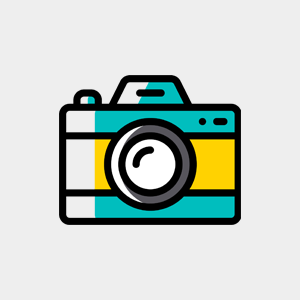 Reportaż – gatunek prozy publicystycznej. Jest to opis zdarzeń i faktów znanych autorowi z bezpośredniej obserwacji. Autor pisząc stara się zachować obiektywizm.Wskazówki praktyczne1.Temat
Temat  musi zainteresować. Reporter staje się ekspertem w danej dziedzinie.2. Notatki, nagrania, wycinki prasowe.Należy zwrócić uwagę na to, co jest najistotniejsze, umieć zrezygnować z mało istotnych szczegółów.3. Jak opowiedzieć?      Trzeba odpowiedzieć sobie na pytanie: w jakiej roli będę występował, czy będę uczestnikiem, świadkiem, słuchaczem czy rekonstruktorem zdarzeń?   Bardzo istotne jest także to, że reportaż musi być dynamiczny, odbiorca ma mieć wrażenie jakby zdarzenia w nim opisywane działy się bezpośrednio obok niego. Reportaż nie może być suchą recenzją, ale energicznym i jasnym przekazem.Zdania muszą być krótkie i treściwe. Można przytaczać wypowiedzi innych uczestników lub świadków danego wydarzenia. Aby nadać tekstowi lub wypowiedziom odpowiednie natężenie emocjonalne możliwe jest stosowanie interpunkcji w postaci wykrzykników, myślników czy wielokropków.4.Tytuł    Powinien przyciągać uwagę odbiorcy, ponieważ czytelnik często tym się właśnie kieruje przy wyborze tekstu. Należy wymyślić chwytliwy tytuł, który zaciekawi odbiorcę (np. z ostatniej chwili!). Musi być on oryginalny . Może zawierać przysłowie, związek frazeologiczny, może być sformułowany jako pytanie skierowane bezpośrednio do odbiorcy bądź w formie retoryki, jak również może zawierać znane cytaty czy porzekadła.Po tytule musi być zawarty podtytuł i śródtytuł, które stanowią formę wyjaśnienia głównego tytułu. Kolejną kwestią jest dobrze skonstruowane zdanie wprowadzające, które krótko wyjaśnia opisywany problem.      Jeśli chcemy, aby nasz reportaż zapadł na długo w pamięci odbiorców to istnieje na to prosta rada. Nie szukajmy tanich sensacji tylko poruszajmy ciekawe, poważne zagadnienia, które niosą za sobą interesujące wnioski, zachęcają do dyskusji lub zagłębienia się w tematykę poruszanego problemu.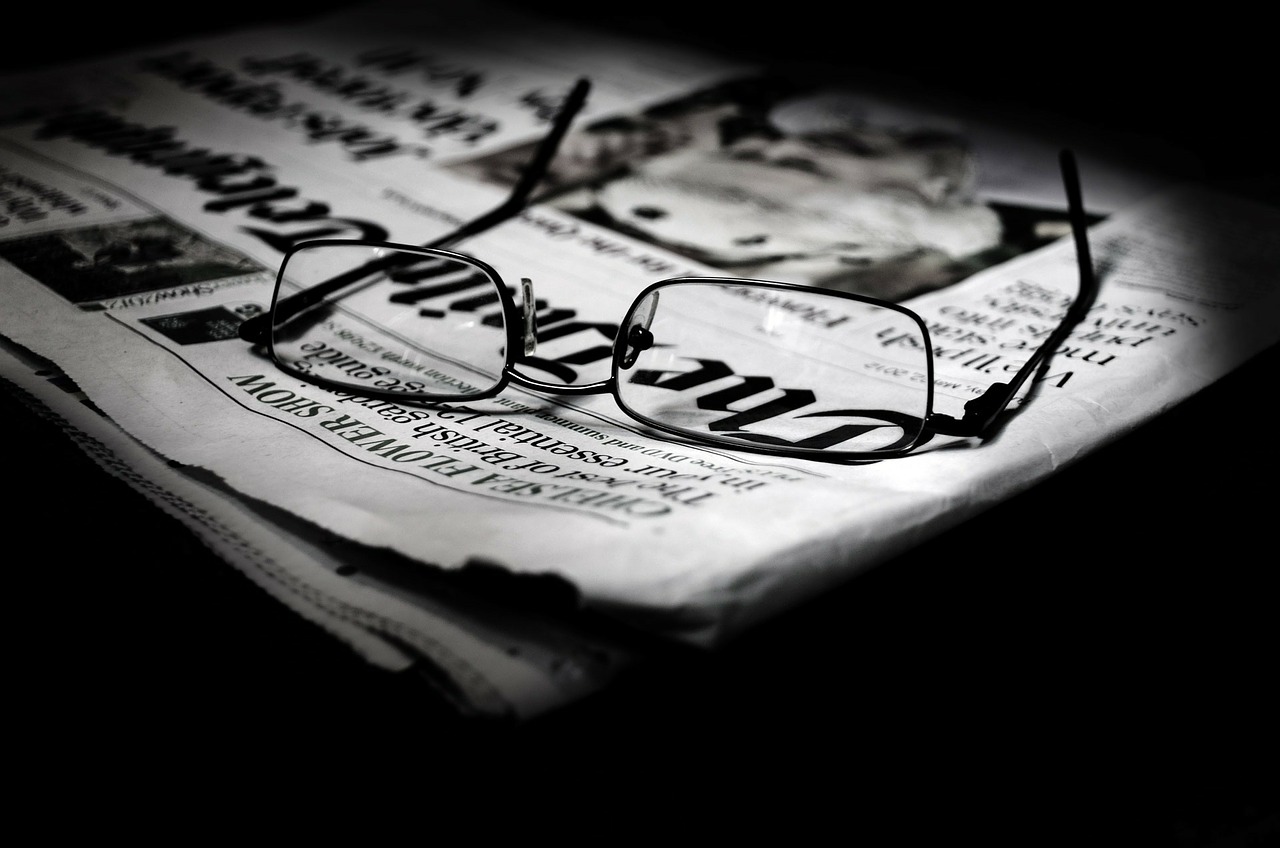 